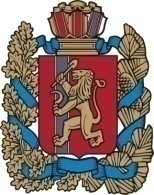                     АДМИНИСТРАЦИЯ ЧУЛЫМСКОГО СЕЛЬСОВЕТА            НОВОСЕЛОВСКОГО РАЙОНА КРАСНОЯРСКОГО КРАЯ ПОСТАНОВЛЕНИЕ01.03.2018 г.                                           п. Чулым                                  № 8Об утверждении   муниципальнойадресной программы «Обустройства  пешеходных переходов на улично - дорожной сетинаселенных пунктов территориимуниципального образованиеЧулымского сельсовета Новоселовского районаКрасноярского края »  В соответствии с пунктом 5 статьи 14 Федерального закона от 06.10.2003 г. №131 «Об общих принципах организации местного самоуправления в Российской Федерации», руководствуясь муниципальной программой «Жизнеобеспечение территории Чулымского сельсовета на 2018-2020 гг.», Уставом Чулымского сельсовета, в целях обеспечения безопасности дорожного движения на территории населенных пунктов Чулымского сельсовета Новоселовского района Красноярского краяПОСТАНОВЛЯЮ: Утвердить прилагаемую муниципальную адресную программу «Обустройства пешеходных переходов на улично – дорожной сети населенных пунктов  территории муниципального образования Чулымский сельсовет Новоселовского района Красноярского края ».Финансовое обеспечение мероприятий, предусмотренных программой, осуществляется за счет средств муниципальной программы «Жизнеобеспечение территории Чулымского сельсовета на 2018-2020 гг.», Контроль за исполнением настоящего Постановления возложить на заместителя главы Чулымского сельсовета Шешину Е.А.4. Постановление вступает в силу в день, следующий за днем его официального опубликования в газете «Чулымский  вестник» Чулымского сельсовета и официальном сайте администрации Новоселовского района в сети «Интернет»Глава Чулымского сельсовета:                                             В.Н. Летников